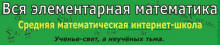  bymath.net - "Вся элементарная математика" Средняя математическая Интернет-школа. Темы: Арифметика, Алгебра, Геометрия, Тригонометрия, Функции и графики, Основы анализа, Множества, Вероятность, Аналитическая геометрия. Все темы содержат множество примеров с решениями.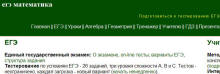  uztest.ru  сайт "ЕГЭ математика" - подготовка к тестированию (ЕГЭ) по математике. - Раздел "Тесты ЕГЭ". Если слева Вы выберете "Тестирование", то перейдете на стр. "Тренировочное задание ЕГЭ по математике". Каждое задание состоит из 26 вопросов.  В вопросной базе более 500 задач, поэтому при каждой перезагрузке страницы появляется новый тренировочный вариант теста.- Уроки (23 on-line теста по различным темам); Алгебра ( это справочник формул по всем разделам математики включая геометрию - нажимать левой кнопкой мышки); Тренажер ( множество on-line тестовых вопросов по алгебре и геометрии - нажимать левой кнопкой мышки; сразу же получаем ответ - "Правильно" или "Неправильно", если неправильно, то нажмите у себя в браузере значок "Обновить" страницу и повторите попытку). В разделе "Скачать" можно скачать (515 Кб) основные формулы ( разархивируется в 103 отдельных файла для Word). - Можно записаться на дистанционный курс обучения.- Учителям (поурочное и тематическое планирование; конспекты и планы уроков и др.). Необходима регистрация. 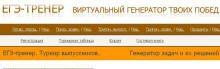  ege-trener.ru  - Егэ-тренер. Турнир выпускников (ЕГЭ-2009).  Сайт Ольги Себедаш - "Дорогие старшеклассники, учителя! Представляем вам новый интерактивный проект. Здесь нет привычных уроков и тестов, но есть игра, соревнование, очки и азарт."  Задачи и решения на логарифмические упрощения, показательные и тригонометрические уравнения, задачи на максимум и минимум, проценты и др.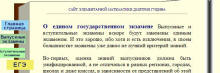  mathnet.spb.ru - демонстрационные версии ЕГЭ по математике 2007, 2005 - 2001 - выложены на стр. сайта (перекомпоновка материала - вопрос, решение, ответ - очень удобно и все на одной странице).И шесть конкретных экзаменационных вариантов ЕГЭ с ответами 2006 - 2001.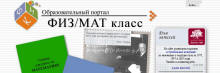  fmclass.ru  - Образовательный портал "Физ-мат класс".  Теория - Разделы школьного курса, Справочник, Книги скачать. Методика -  Материалы уроков, Внеклассная работа, Экзамены (варианты ЕГЭ, варианты вступительных работ), Олимпиады, Лекции, Консультации и др. geometr.info "Мир геометрии" (старый адрес neive.by.ru - "Геометрический портал")  - портал для школьников, абитуриентов и студентов (теория, задачи по геометрии). Разделы: Теория (Планиметрия, Стереометрия); Архив и Сборник - примеры решения 240 задач; Тестирование (2 маленьких теста с ответами); Тригонометрия (основные формулы, таблицы Брадиса и др.) Помощь в решении задач по геометрии (можно прислать задачу для решения) и др. 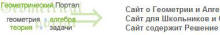 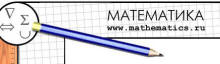 college.ru - раздел "Открытого колледжа" - "Математика". Включает прекрасно иллюстрированные учебники: "Алгебра 2.6", "Планиметрия 2.5", "Стереометрия 2.5",  "Функции и графики" (для открытия решения или доказательства использовать левую кнопку мышки). Раздел "Модели" (различные фигуры и их построение).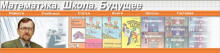  shevkin.ru - проект "Математика. Школа. Будущее". Сайт учителя математики, канд. педагог. наук, автора учебников и пособий по математике Шевкина А.В. На сайте - множество актуальных статей, Консультации, Полезные советы, о подготовке к ЕГЭ и др.    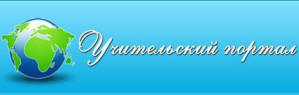 http://www.uchportal.ru-на сайте представлены материалы для учителей, методические копилки разработки педагогов и учащихся. Здесь Вы сможете найти материалы для проведения уроков внеклассных мероприятий по предмету, а также здесь собраны персональные сайты учителей.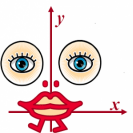 https://sites.google.com/site/larivkov/-этот сайт отличает любовь и теплота к детям высокий профессионализм педагога, подборка интересных материалов к уроку и к внеклассной деятельности учителя.http://mathege.ru/-данный сайт заявлен разработчиками, как сайт для подготовки выпускников к ЕГЭ по математике. На этом сайте вы найдете банк данных задач В1 - В12 экзамена ЕГЭ по математике. Задачи подобраны по разделам, что удобно для отработки с учащимися определенной темы. К недостаткам сайта можно отнести то, что в нем нет задач части С.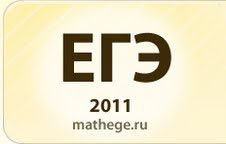 http://shimrg.rusedu.net/category/646/1580-на сайте размещены учебники, практикумы, презентации к урокам, тематические планирование по предметам ( алгебра, геометрия), конспекты уроков. Материал,. представленный Шапошниковым И.М. Будет интересен не только учителю, но также учащимся и их родителям.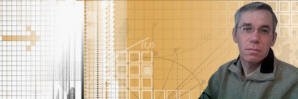 http://festival.1september.ru/-фестиваль педагогических идей. Методические материалы по преподаванию школьных предметов, внеклассной работе, классному руководству, работе с родителями и др. Для учителей математики на сайте очень хорошая подборка разработок материалов к урокам, элективных курсов, внеклассных материалов по математики.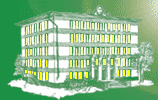 http://allmath.ru/-Это математический портал, на котором Вы найдете любые материалы по математике. Это электронная библиотека по школьной, высшей, прикладной, олимпиадной математике.                            Allmath.ru                                                                                   Вся математика в одном месте! http://mathematic.su/about.html- Сайт содержит разнообразные математические загадки, головоломки, ребусы, задачки-шутки, развивающие логическое мышление, внимание, память, смекалку, умение находить нестандартное решение. Также на сайте есть информация о великих математиках, интересные факты из истории изучения математики, знакомство с которыми расширяет кругозор ученика. 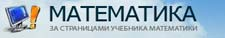 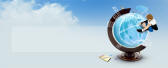 http://school-collection.edu.ru - единая коллекция цифровых образовательных ресурсов 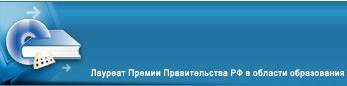 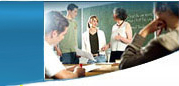 